المعلومات الشخصية :-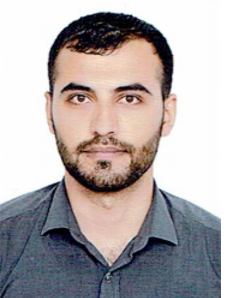 الاسم  : حامد خليل علي                                                                             الحالة الاجتماعية: متزوجرقم الهاتف: 07721475497 البريد الالكتروني: hamid.altameme@yahoo.comالتحصيل العلمي :-حاصل على شهادة السادس العلمي  لعام 2010 2011-  وبمعدل 82حاصل على شهادة البكالوريوس في التحليلات المرضية من كلية العلوم/جامعة الكوفة لعام  2015 2016-, بمعدل 87.310  وبتقدير جيد جدا وبتسلسل الاول على الدفعة.حاصل على شهادة الماجستير من كلية العلوم/جامعة الكوفة/ قسم علوم الحياة  في 2017 وبتقدير جيد جدا بمعدل 87.21 وبتسلسل الاول على الفروع.حاصل على شهاده الدكتوراه من كلية العلوم/جامعة الكوفة/ قسم علوم الحياة  في 2021 وبتقدير جيد جدا بمعدل 88.031وبتسلسل الاول على الفروع.الاختصاص العام علوم حياه الاختصاص الدقيق (انسجه مرضيه –مناعة سريريه)مقوم علمي لخمس مجلات ضمن مستوعبات سكوبس  و عده مجلات محليه  ومشرف في برنامج اكاديمية بابلون وكما موضح في الموقعhttps://publons.com/researcher/3317769/hamid-al-tameemi  عدد البحوث المنشورة 3 بحوث بالإضافة الى 2 بحث جاهز للنشر محاضر في قسم التحليلات المرضية في كليه العلوم جامعه الكوفة حسب الامر الادري المرقم 4337 في 2017/10/15محاضر في كلية الصيدلة –جامعه الكوفة للعام الدراسي 2017-2018محاضر في المعهد الطبي –الكوفة –جامعه الفرات الاوسط التقنيةحاصل على شهادة طرائق التدريس-جامعه الكوفةحاصل على شهادة صلاحيه تدريس –جامعه الكوفةمشرف في الاقسام الداخلية –جامعه الكوفة للعام الدراسي 2017-2018خبره في العمل في مستشفى الحياة الاهلي-النجف لأكثر من عام ونصف اللغات :-	اللغة العربية – اللغة الانكليزية – جيدة بحث تخرج البكالوريوس بعنوان((A study the associated between Hba1c in relative people to diabetic patients and probability to develop the diabetes mellitus in future))رسالة الماجستير بعنوان((comparative study of carcinoembryonic antigen and carbohydrate antigen 724 in sera and tissues of patients have colorectal tumor))الأطروحة بعنوان Molecular and Immunohistochemical Study of Some Genes Related to Colorectal  Cancer in Iraqi Patients. كتب الشكر والتقدير وبعض النشاطاتكتاب شكر وتقدير مع شهاده مشاركه ممنوحه من رئاسة جامعه الكوفة لإتمامي دوره السلامة والامن البيولوجي والكيميائي.حاصل على كتاب شكر من قبل عميد كلية العلوم الدكتور مرزة حمزة المرشدي للمشاركة في مهرجان الربيع الثقافي الاول لقسم التحليلات المرضية ضمن فعاليات الاسبوع الثقافي الرابع في جامعة الكوفة المنعقد بتاريخ 24/3/2013 .شهادة شكر وتقدير من جامعه اهل البيت في كربلاء المقدسة لمشاركتنا في دوره التنمية البشرية.شكر وتقدير من عماده كليه الطب – جامعه الكوفة شكر وتقدير من عماده كليه الزراعة الطب – جامعه الكوفة شكر وتقدير من عماده كليه الاثار – جامعه الكوفة كتاب شكر وتقدير من مكتب رئيس جامعه المثنى كتاب شكر وتقدير من مكتب رئيس جامعه ديالىشهاده في التطوير الشخصي الاستراتيجي ممنوحه من الأكاديمية البريطانية للتنميةشهاده في اللغة الإنكليزية ممنوحه من جامعه الكوفةشهاده في علوم الحاسوب ممنوحه من جامعه الكوفة.شهادة في اللغة العربية ممنوحه من جامعه ديالى